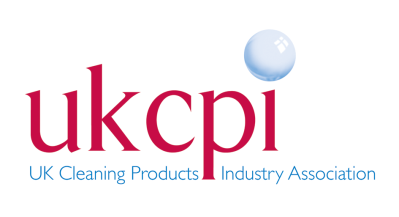 MINUTES OF THE UKCPI COUNCIL 10.30am, Wednesday 8June 2022   By Zoom conference callMr T Appleton				Procter & Gamble UK & Ireland Mr Ed Whittle				SC Johnson Ms C Berto				Henkel UKMr C Beevor				Unilever UKMr N Bolton 				Procter & Gamble UK & IrelandMr I Croft				Robert McBride Ms R Eckley				Unilever UKMr G Edwards				ACDOPROMr R Furse				ReckittMr R Keeling		(Chair)		AirPureMr K Kotsanopoulos			DiverseyMs A McClafferty			Unilever UKMr P Malpass		(Sec)		UKCPI Mr P Woodhead			Selden ResearchApologies:Mr M Cunningham			PZ CussonsMr R Fenton				DriPakMr G Horne				Astonish1.	WelcomeMr Keeling opened the meeting and made the following statement:-“At all UKCPI Council meetings including this one, UKCPI and UKCPI members shall adhere to UKCPI’s competition law policy and shall not share, directly or indirectly, commercially sensitive information including but not limited to pricing, terms and conditions of supply, business planning or marketing plans. Should the meeting discuss matters that fall outside of UKCPI's legal remit or contravene that policy; the chair will close the meeting.2.	Minutes of the last meetingThe minutes from the meeting held on 23 Feb 2023 were agreed.. 3.	Matters and actions arising All actions are either complete or covered by today’s agenda.4.	Indoor Air QualityRegrettably, this morning Defra air quality official pulled out of joining the meeting citing personal issues.RK introduced the topic as having come back onto the Govt agenda following a 2 year period of inactivity. He reminded Council of Defra’s Clean Air Strategy doc published in 2019 that proposed (Chapter 6) various remedies to reduce NMVOC emissions from household products including reformulation, VOC content labelling and traffic light labels. The full Clean Air Strategy document can be found herehttps://assets.publishing.service.gov.uk/government/uploads/system/uploads/attachment_data/file/770715/clean-air-strategy-2019.pdf RK also reported that the indoor air quality lead is now The Dept of Health and Social Care with Defra providing a supporting role in evidence gathering.Defra’s first report on Indoor Air Quality ‘evidence base’ will be published this July with recommendations for future work.In the absence of Defra guests PM highlighted some key ‘pointers’ from a Defra presentation made a few months ago to BAMA by the same official (Jon Sturdy) invited today.In summary, overall UK NMVOC emission targets were met in 2019, 2020 and look likely to be met in 2030.However, as all emissions are decreasing so the share of NMVOC emissions increases.Cleaning and hygiene product emissions (some 2% of total NMVOC emissions) are captured by Ricardo and presented under ‘Household products’ (which includes solvents, glues, sealants, DIY, furniture, cosmetics etc.) and constitute 20% of total emissions. This 20% is presented in the Clean Air Strategy as the household contribution and has led to misleading media coverage of cleaning products being responsible for 20% of all emissions.RF suggested that given the change in leadership to DHSC it is likely that greater scrutiny will focus on health effects of cleaning and hygiene products and the possibility that manufacturers would have to demonstrate minimal/zero health impact.CB said it was important to continually reframe and correct the mis representation of cleaning and hygiene contribution as 2% within the 20% and identify what else contributed to that larger total.PM reported on some data from BAMA that for aerosols only between 2005 and 2019, Cosmetics and Toiletries had seen their NMVOC emissions go up to 44.6kt, car care and others go up to 20.1kt whilst ‘household’ reduce to 7.1kt.NB referenced the BAMA proposal to seek company commitments to reduce NMVOC voluntarily to avoid regulatory intervention.EW suggested checking what collaboration was going on between The University of York (a Defra advisor on IAQ) and Givaudan. PM asked that given the likely new focus on health / respiratory effects of emissions from consumer products we need to review what internal expertise we have to call upon in companies or consider bringing in outside experts to help contribute to the evidence base and or review the evidence base and exposure modelling and health effects.ActionPM to check own data / Ricardo for a clear breakdown of the 20% ‘household products’ contribution to the indoor environment.PM to review and circ the Defra report when available in July.PM to check on Givaudan collaboration.PM to invite Defra and DHSC officials to Council in Sept.5. 	Format Westminster meetings 23 Nov 2022PM described the format being prepared to ‘reboot’ our face to face meetings commencing with the November Council 2022.Venues had been confirmed to accommodate the following programmeWednesday 2 November One Birdcage Walk1.30pm Council assemble – 2.00pm Council3.30pm AGM4.00pm Regulatory update – open to all UKCPI members, speakers drawn from HSE, Defra, other officials and stakeholders as issues dictate in NovemberWestminster Palace6.00pm Tour of House of Commons / Lords / Big Ben7.00pm UKCPI reception on Terrace8.00pm Dinner in Westminster Palace dining roomsManaging guests / invites will begin in September.6.	EU exit / UK regulations update UK ReachPM reported on a recent meeting of the UK Reach Alternative Transitional Registration Model Oversight Group, comprising Defra Minister Jo Churchill, CIA, CBA, BCF/chair of ACA (representing downstream users), NGO’s, academia and UK Govt officials from Defra, BEIS, Cabinet Office and HSE. Action PM to circ presentations when released.The consultation on extending deadlines was confirmed at ‘first half of July’ with a preferred option from Defra of a 3yr+1+1 delay. The issue was raised of a possible lack of parliamentary time to pass the necessary legislation in time to amend the current Oct ’23 first registration deadline.RF asked that given the concern over whether there is enough time to pass legislation to amend the current deadlines is there an alternative process that could be explored whilst still remaining compliant.RE asked that we keep pushing for clarity on what will be the data requirements under UK Reach given the enormous cost and time required to compile a dossier.PW / IC suggested some officials may not recognise the challenge for downstream users moving from importers to registrants.Action PM to raise these points at every opportunity with Defra as well as ACA.CLP annexe VIII / NPISPM reported that he had no update on NPIS requirements (website since Feb states ‘this section is under review’ and the HSE advice page simply points to NPIS page.Detergent Regulations (UK)PM thanked the few members who had responded to our request to provide feedback on advocacy options regarding the future of the UK Detergents Regulations – given the EU regs are under review and we will see draft legislation late this year or 2023. However more input would be useful to finalise an approach.The thought starter from Steve is below. Action Members who have not responded so far please do so to Steve.Other EU relatedThere was a general concern that cost and complexity due to likely EU/UK regulatory divergence needs to be raised at a policy making level as below this level i.e. help desks, simply reiterate the current interpretation without any ability to provide flexibility/pragmatic solutions. E.g. GB cosmetic manufacturers have been told by the OPSS that they can over label in respect to fragrance allergens (to avoid separate packs for GB and EU markets), but HSE maintain that detergents cannot.Action Members to provide examples of discrepancies (labelling, classification) and possible workarounds to help provide a context for discussion with HSE policy makers.There was no AOBFuture Council meetings 10.30am Wed 7 Sept 2022 by zoom	1.30pm Wed 23 November 2022 by physical meeting in WestminsterCouncil and AGMRegulatory update – open meetingTour, Annual Reception and Dinner 